Нет смысла нанимать толковых людей, а затем указывать, что им делать. Мы нанимаем людей, чтобы они говорили, что делать нам.Стив Джобс	основатель компании AppleЛабораторная работа №17"Изучение треков заряженных частиц по готовым фотографиям"Материалы и оборудование:Фотографии с треками заряженных частиц, калька, микрокалькуляторы, линейки, треугольникиСовременная физика на основе математических методов исследования, соединённых с физическим экспериментом, позволяет “на лету” измерить, идентифицировать почти “неизмеримое” - элементарные частицы. Если нет возможности самому проделать и проверить, то возникает иллюзия понимания. Чтобы понять механизм получения информации, предлагаю выполнить следующие задания:Задание 1. Идентифицировать частицы по их трекам в магнитном поле. Научиться судить о движении микрочастиц по толщине и кривизне трека.Задание 2. Идентифицировать частицы по их трекам в магнитном поле. Научиться определять знак заряда, направление движения, изменение кинетической энергии микрочастиц.Задание 3. Изучить фотографии, содержащие “звёзды распада”. Научиться идентифицировать ядра распада. Убедиться в объективности методов приближённого определения радиусов кривизны треков.На фотографии (рис.1) запечатлены треки частиц, полученных при распаде атомных ядер (так называемые “звёзды” распада), в камере Вильсона. Распады ядер вызваны действием нейтронов с энергией 90 МэВ, двигавшихся в направлении, указанном стрелкой. На снимке видны три “звезды” распада и полный пробег одного протона с начальной кинетической энергией 1,8 МэВ. Камера помещена в однородное магнитное поле с индукцией 1,3 Тл, направленное перпендикулярно фотографии.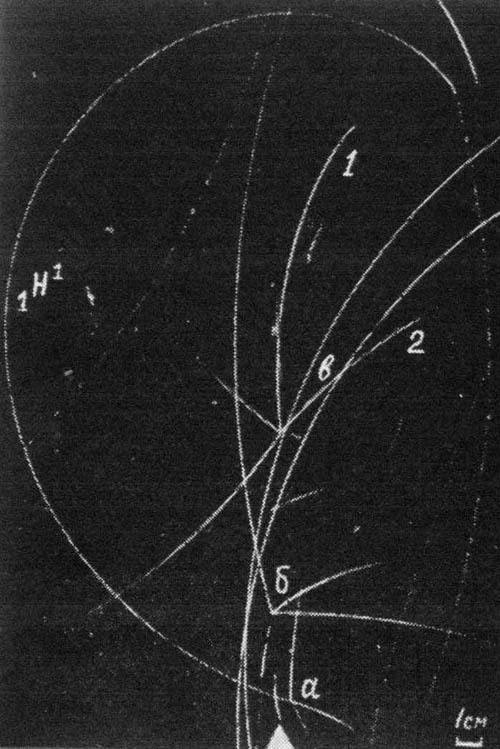 Рис. 1Вариант 1.Рассмотрите трек и определите направление движения протона.Вычислите по известной энергии протона радиус окружности на начальном этапе его движения.Измерьте одним из способов радиус окружности на начальном этапе движения протона. Сделайте вывод о правомерности его использования.Почему кривизна трека протона меняется к концу движения? Подтвердите предположение расчётом.В звезде распада а произошла реакция: ? + n > 3n + 2H + 2He. Допишите реакцию и определите, какие следы, исходящие из звезды, принадлежат протонам и какие ? – частицам.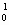 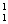 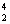 Задания для контроля.Как изменяются энергия и импульс частиц в процессе их движения в вещественной среде? Если треки обрываются, означает ли это остановку частиц?Насколько, по вашему мнению, объективен метод приближённого определения радиусов кривизны треков?Каким образом можно идентифицировать ядра распада? Какие физические законы, выполняющиеся в ядерных реакциях, помогают это сделать?Как можно получить информацию о продуктах распада, если известны ядра распада?Задание 4. Научиться анализировать движение релятивистских частиц (на примере позитрона).Задание 5. Научиться анализировать фотографии столкновений микрочастиц (“вилок”), применяя законы сохранения импульса и энергии.Задание 6. Проверить выполнимость закона сохранения импульса при столкновениях микрочастиц и определить характер столкновения (упругое, неупругое).На фотографии (рис. 2) представлено взаимодействие а - частицы с некоторым ядром, наблюдаемое фотоэмульсионным методом. Соотношение между энергией частицы и длиной её пробега в фотоэмульсии приведено на полученных экспериментально кривых “пробег – энергия” (график 1 – для а - частиц). Релятивистскими эффектами для частиц, представленных на фотографии, можно пренебречь.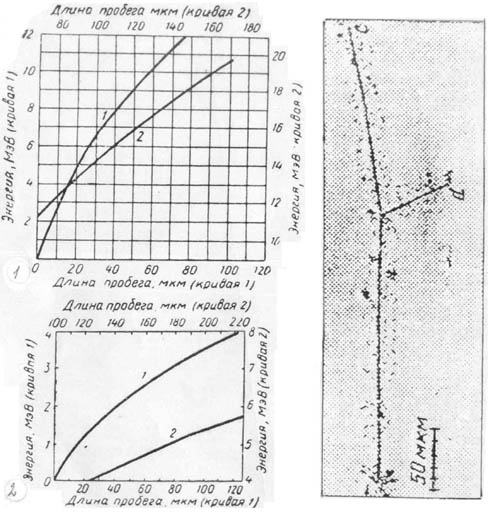 Рис. 2Вариант 1.Измерьте угол рассеяния  а-частицы. Какие особенности треков позволяют различить углы рассеяния и отдачи?Определите пробег а - частицы после соударения в миллиметрах и, пользуясь масштабом, выразите её в микрометрах.Определите энергию а - частицы после соударения (в МэВ) с помощью кривых “пробег – энергия” (рис. 1).Почему определённому значению энергии частицы соответствует фиксированная длина её пробега в данной среде? Можно ли использовать предложенные кривые “пробег – энергия” для а-частиц, движущихся в камере Вильсона?Вычислите импульс а-частицы после столкновения, считая её нерелятивистской частицей.Задания для контроля.Перенесите на кальку следы частиц и в определённом масштабе (4 мм - 10кг·м/с) постройте векторы импульсов частиц. По правилу параллелограмма найдите равнодействующий импульс.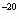 Проверьте, выполняется ли закон сохранения импульса в данном взаимодействии. В каком случае можно утверждать, что закон сохранения импульса выполняется?Установите характер взаимодействия частиц (упругое, неупругое), сравнив суммарную кинетическую энергию частиц после взаимодействия с кинетической энергией а-частицы перед соударением. На каком основании можно сделать вывод о характере столкновения?Какую дополнительную информацию о частицах можно получить по виду треков?Задание 7. Научиться анализировать фотографии столкновения микрочастиц (“вилок”) с помощью кривых “пробег-энергия” для данной среды”.